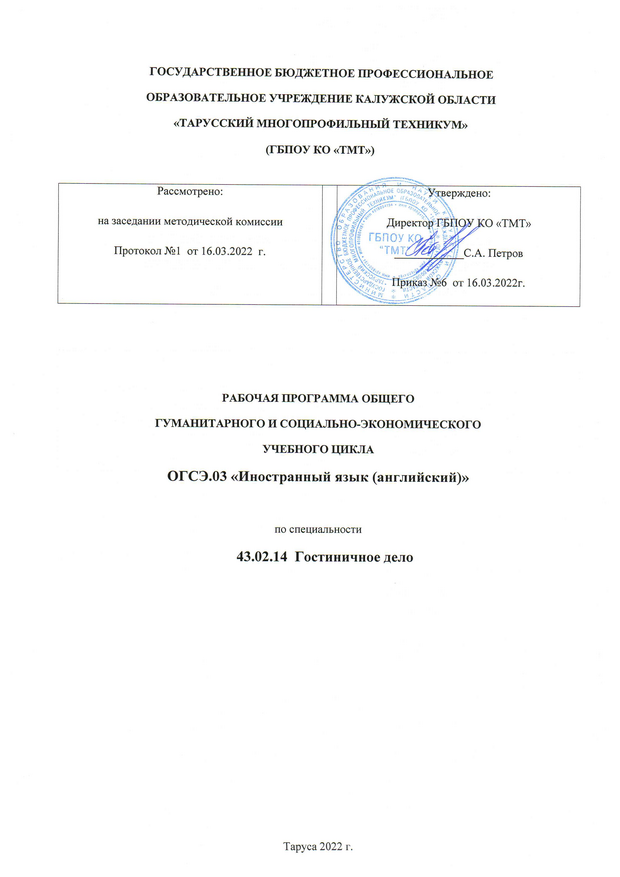 	Рабочая программа учебной дисциплины ОГСЭ.03 ««Иностранный язык (английский)» разработана с учетом ФГОС СОО приказ Минобрнауки России от 12.05.2012 №413 с изменениями от 29.12.2014 №1645, зарегистрировано в Минюсте России 07.06.2012 N 24480), ФГОС СПО) по специальности « 43.02.14. Гостиничное дело» утвержден приказом МОН РФ № 1552 от 09.12.2016 зарегистрирован в Минюсте РФ № 44974 от 26.12.2016,  Примерной  программы  общеобразовательной  учебной  дисциплины для профессиональных образовательных организаций с учетом Примерной образовательной программы среднего общего образования, одобренной решением федерального учебно-методического объединения по общему образованию (протокол от 28 июня 2016 г № 2/16-з);- Рекомендаций по организации получения среднего общего образования в пределах освоения образовательных программ среднего профессионального образования на базе основного общего образования с учетом требований федеральных государственных образовательных стандартов и получаемой профессии или специальности среднего профессионального образования (письмо Департамента государственной политики в сфере подготовки рабочих кадров и ДПО Минобрнауки России от 17.03.2015 № 06-259); (с уточнениями  (протокол № 3 от 25 мая 2017 года)Организация разработчик:  ГБПОУ КО «ТМТ»Разработчик – Гуляк М.В. - преподаватель ГБПОУ КО «ТМТ»СОДЕРЖАНИЕОБЩАЯ ХАРАКТЕРИСТИКА РАБОЧЕЙ ПРОГРАММЫ УЧЕБНОЙ ДИСЦИПЛИНЫ ОГСЭ 03. Иностранный язык в профессиональной деятельности(английский язык)Область применения рабочей программыРабочая программа учебной дисциплины ОГСЭ 03. Иностранный язык в профессиональной деятельности (английский язык), является частью ОПОП в соответствии с ФГОС СПО по специальности 43.02.14 Гостиничное дело.Цель и планируемые результаты освоения дисциплины:СТРУКТУРА И СОДЕРЖАНИЕ УЧЕБНОЙ ДИСЦИПЛИНЫОбъем учебной дисциплины и виды учебной работыТематический план и содержание учебной дисциплиныУСЛОВИЯ РЕАЛИЗАЦИИ ПРОГРАММЫ УЧЕБНОЙ ДИСЦИПЛИНЫДля реализации программы учебной дисциплины предусмотрены следующие специальные помещения:Кабинет «Иностранного языка», оснащенный оборудованием: доской учебной, рабочим местом преподавателя, столами, стульями (по числу обучающихся), техническими средствами обучения (компьютером, средствами аудиовизуализации, наглядными пособиями).Информационное обеспечение реализации программы Печатные изданияСеменова М.Ю. Английский язык: туризм и сервис: учеб. пособие.- М.: КНОРУС, 2019. – 260с. (СПО)Голубев А.П. и др. Английский язык: учебник. – М.:КНОРУС, 2019. – 274с. (СПО)4.КОНТРОЛЬ И ОЦЕНКА РЕЗУЛЬТАТОВ ОСВОЕНИЯ УЧЕБНОЙ ДИСЦИПЛИНЫ1.	ОБЩАЯ ХАРАКТЕРИСТИКА РАБОЧЕЙ ПРОГРАММЫ УЧЕБНОЙ ДИСЦИПЛИНЫ2.	СТРУКТУРА И СОДЕРЖАНИЕ УЧЕБНОЙ ДИСЦИПЛИНЫ3.	УСЛОВИЯ РЕАЛИЗАЦИИ УЧЕБНОЙ ДИСЦИПЛИНЫ4.	КОНТРОЛЬ И ОЦЕНКА РЕЗУЛЬТАТОВ ОСВОЕНИЯ УЧЕБНОЙ ДИСЦИПЛИНЫКод ПК, ОКУменияЗнанияОК.2Осуществлять поиск, анализ и интерпретацию информации, необходимой для выполнения задач профессиональной деятельности,ОК.3Планировать и реализовывать собственное профессиональное и личностное развитие,ОК.5Осуществлять устную и письменную коммуникацию на государственном языке с учетом особенностей социального и культурного контекста,ОК.9Использовать информационные технологии в профессиональной деятельности,ОК.10Пользоваться профессиональной документацией на государственном и иностранном языках.понимать общий смысл четко произнесенных высказываний на известные темы (профессиональные и бытовые);понимать тексты набазовые профессиональные темы;участвовать в диалогах на знакомые общие и профессиональные темы; строить простыевысказывания о себе и о своей профессиональной деятельности;кратко обосновывать и объяснить свои действия (текущие и планируемые); писать простые связные сообщения на знакомые или интересующие профессиональные темы;правила построения простых и сложных предложений на профессиональные темы основные общеупотребительные глаголы (бытовая и профессиональная лексика) лексический минимум,относящийся к описаниюпредметов, средств и процессов профессиональной деятельности особенности произношения правила чтения текстов профессиональной направленностиВид учебной работыОбъем часовОбъем образовательной программы172Суммарная учебная нагрузка во взаимодействии с преподавателем172в том числе:в том числе:теоретическое обучение-лабораторные работы (если предусмотрено)-практические занятия (если предусмотрено)166консультация6контрольная работа-Самостоятельная работа-Промежуточная аттестация проводится в форме дифференцированногозачета2Наименование разделов и темСодержание учебного материала и формы организации деятельности обучающихсяОбъем часовКоды компетенций, формированию которых способствуетэлемент программы1234Раздел 1. Вводно-коррективный курсРаздел 1. Вводно-коррективный курс18Тема 1.1. Описание людей: друзей, родных и близких и т.д. (внешность, характер, личностные качества)Тематика практических занятий2ОК 2, ОК.3, ОК5, ОК 9, ОК 10Тема 1.1. Описание людей: друзей, родных и близких и т.д. (внешность, характер, личностные качества)Фонетический материалосновные звуки и интонемы английского языка;основные способы написания слов на основе знания правил правописания;-совершенствование орфографических навыков.2ОК 2, ОК.3, ОК5, ОК 9, ОК 10Тема 1.1. Описание людей: друзей, родных и близких и т.д. (внешность, характер, личностные качества)Лексический материал по теме.2ОК 2, ОК.3, ОК5, ОК 9, ОК 10Тема 1.1. Описание людей: друзей, родных и близких и т.д. (внешность, характер, личностные качества)Лексический материал по теме. Грамматический материал:простые нераспространенные предложения с глагольным, составным именным и составным глагольным сказуемым (с инфинитивом);простые предложения, распространенные за счет однородных членов предложения и/иливторостепенных членов предложения;2ОК 2, ОК.3, ОК5, ОК 9, ОК 10Тема 1.1. Описание людей: друзей, родных и близких и т.д. (внешность, характер, личностные качества)Лексический материал по теме. Грамматический материал:- предложения утвердительные, вопросительные, отрицательные, побудительные и порядок слов в них;2ОК 2, ОК.3, ОК5, ОК 9, ОК 10Тема 1.1. Описание людей: друзей, родных и близких и т.д. (внешность, характер, личностные качества)Лексический материал по теме. Грамматический материал:безличные предложения;понятие глагола-связки.2ОК 2, ОК.3, ОК5, ОК 9, ОК 10Тема 1.2.Межличностные отношения дома, в учебном заведении, на работеТематика практических занятий2ОК 2, ОК.3, ОК5, ОК 9, ОК 10Тема 1.2.Межличностные отношения дома, в учебном заведении, на работеЛексический материал по теме:расширение потенциального словаря за счет овладения интернациональной лексикой, новыми значениями известных слов и новых слов, образованных на основе продуктивных способов словообразования.Грамматический материал:модальные глаголы, их эквиваленты;2ОК 2, ОК.3, ОК5, ОК 9, ОК 10Тема 1.2.Межличностные отношения дома, в учебном заведении, на работеГрамматический материал:- предложения с оборотом thereis/are;2ОК 2, ОК.3, ОК5, ОК 9, ОК 10Тема 1.2.Межличностные отношения дома, в учебном заведении, на работеГрамматический материал:- сложносочиненные предложения: бессоюзные и с союзами and, but.2ОК 2, ОК.3, ОК5, ОК 9, ОК 10Тема 1.2.Межличностные отношения дома, в учебном заведении, на работеГрамматический материал:- образование и употребление глаголов в Present, Past, Future Simple/Indefinite2ОК 2, ОК.3, ОК5, ОК 9, ОК 10Раздел 2. Развивающий курсРаздел 2. Развивающий курс50Тема 2.1 Повседневная жизнь условия жизни, учебный день, выходной деньТематика практических занятий2ОК 2, ОК.3, ОК5, ОК 9, ОК 10Тема 2.1 Повседневная жизнь условия жизни, учебный день, выходной деньЛексический материал по теме.2ОК 2, ОК.3, ОК5, ОК 9, ОК 10Тема 2.1 Повседневная жизнь условия жизни, учебный день, выходной деньГрамматический материал: - имя существительное: его основные функции в предложении; имена существительные во множественном числе, образованные по правилу, а такжеисключения.2ОК 2, ОК.3, ОК5, ОК 9, ОК 10Тема 2.1 Повседневная жизнь условия жизни, учебный день, выходной деньГрамматический материал: - артикль: определенный, неопределенный, нулевой. Основные случаи употребления определенного и неопределенного артикля. Употреблениесуществительных без артикля.2ОК 2, ОК.3, ОК5, ОК 9, ОК 10Тема 2.1 Повседневная жизнь условия жизни, учебный день, выходной деньЛексический материал по теме.2ОК 2, ОК.3, ОК5, ОК 9, ОК 10Тема 2.2. Новости, средства массовойинформацииТематика практических занятий2ОК 2, ОК.3, ОК5, ОК 9, ОК 10Тема 2.2. Новости, средства массовойинформацииЛексический материал по теме. Грамматический материал:- числительные;2ОК 2, ОК.3, ОК5, ОК 9, ОК 10Тема 2.2. Новости, средства массовойинформацииГрамматический материал:- система модальности.2ОК 2, ОК.3, ОК5, ОК 9, ОК 10Грамматический материал:- образование и употребление глаголов в Past, FutureSimple/Indefinite.2Лексический материал по теме.2Консультация: Новости, средства массовой информации США.2Тема 2.3. Российская Федерация.Государственное устройство, правовые институты. Столица (Москва).Достопримечательности.Тематика практических занятий2ОК 2, ОК.3, ОК5, ОК 9, ОК 10Тема 2.3. Российская Федерация.Государственное устройство, правовые институты. Столица (Москва).Достопримечательности.Лексический материал по теме. Грамматический материал:- образование и употребление глаголов в Present, Past, Future Simple/Indefinite.2ОК 2, ОК.3, ОК5, ОК 9, ОК 10Тема 2.3. Российская Федерация.Государственное устройство, правовые институты. Столица (Москва).Достопримечательности.Лексический материал по теме.2ОК 2, ОК.3, ОК5, ОК 9, ОК 10Тема 2.3. Российская Федерация.Государственное устройство, правовые институты. Столица (Москва).Достопримечательности.Лексический материал по теме.2ОК 2, ОК.3, ОК5, ОК 9, ОК 10Тема 2.4. Великобритания. Лондон.Государств енное устройство. Культурные и национальные традиции, обычаи и праздникиТематика практических занятий2ОК 2, ОК.3, ОК5, ОК 9, ОК 10Тема 2.4. Великобритания. Лондон.Государств енное устройство. Культурные и национальные традиции, обычаи и праздникиЛексический материал по теме.Грамматический материал: - образование и употребление глаголов в Present, Past, FutureSimple/Indefinite,2ОК 2, ОК.3, ОК5, ОК 9, ОК 10Тема 2.4. Великобритания. Лондон.Государств енное устройство. Культурные и национальные традиции, обычаи и праздникиЛексический материал по теме.Грамматический материал: - использование глаголов в PresentSimple/Indefinite для выражения действий в будущем2ОК 2, ОК.3, ОК5, ОК 9, ОК 10Тема 2.4. Великобритания. Лондон.Государств енное устройство. Культурные и национальные традиции, обычаи и праздникиЛексический материал по теме.Грамматический материал: - придаточные предложения времени и условия (if, when).2ОК 2, ОК.3, ОК5, ОК 9, ОК 10Тема 2.5.США. Вашингтон. Государственное устройство.Культурные иТематика практических занятий2ОК 2, ОК.3, ОК5, ОК 9, ОК 10Тема 2.5.США. Вашингтон. Государственное устройство.Культурные иЛексический материал по теме.2ОК 2, ОК.3, ОК5, ОК 9, ОК 10Тема 2.5.США. Вашингтон. Государственное устройство.Культурные иЛексический материал по теме. Грамматический материал:- образованиеиупотреблениеглаголовв Present Continuous/Progressive, Present Perfect;2ОК 2, ОК.3, ОК5, ОК 9, ОК 10национальныетрадиции, обычаи и праздникиЛексический материал по теме.- местоимения: указательные (this/these, that/those) с существительными и без них, личные, притяжательные, вопросительные, объектные;2Тема 2.6. Образование в России и зарубежом, среднее профессиональное образованиеТематика практических занятий2ОК 2, ОК.3, ОК5, ОК 9, ОК 10Тема 2.6. Образование в России и зарубежом, среднее профессиональное образованиеЛексический материал по теме. Грамматический материал:- сложноподчиненные предложения с союзами because, so, if, when, that, that is why;2ОК 2, ОК.3, ОК5, ОК 9, ОК 10Тема 2.6. Образование в России и зарубежом, среднее профессиональное образованиеГрамматический материал:- понятие согласования времен и косвенная речь.2ОК 2, ОК.3, ОК5, ОК 9, ОК 10Тема 2.6. Образование в России и зарубежом, среднее профессиональное образованиеЛексический материал по теме. Грамматический материал:неопределенные местоимения, производные от some, any, no, every.имена прилагательные в положительной, сравнительной и превосходной степенях, образованные по правилу, а также исключения.наречия в сравнительной и превосходной степенях, неопределенные наречия,производные от some, any, every2ОК 2, ОК.3, ОК5, ОК 9, ОК 10Тема 2.7. Компьютер. Интернет.Тематика практических занятий2ОК 2, ОК.3, ОК5, ОК 9, ОК 10Тема 2.7. Компьютер. Интернет.Лексический материал по теме.2ОК 2, ОК.3, ОК5, ОК 9, ОК 10Тема 2.7. Компьютер. Интернет.Грамматический материал:- глаголы в страдательном залоге, преимущественно в IndefinitePassive.2ОК 2, ОК.3, ОК5, ОК 9, ОК 10Тема 2.7. Компьютер. Интернет.Грамматический материал:- глаголы в страдательном залоге, преимущественно в IndefinitePassive.2ОК 2, ОК.3, ОК5, ОК 9, ОК 10Раздел 3. Организация обслуживания обслуживание в индустрии гостеприимстваРаздел 3. Организация обслуживания обслуживание в индустрии гостеприимства104Тема 3.1. Виды услуг индустрии гостеприимстваТематика практических занятий2ОК 2, ОК.3, ОК5, ОК 9, ОК 10Тема 3.1. Виды услуг индустрии гостеприимстваЛексический материал по теме.Грамматический материал: - предложения со сложным дополнением типа I want you to come here;2ОК 2, ОК.3, ОК5, ОК 9, ОК 10Тема 3.1. Виды услуг индустрии гостеприимстваЛексический материал по теме.2ОК 2, ОК.3, ОК5, ОК 9, ОК 10Грамматический материал: - сложноподчиненные предложения с союзами for, as, till, until,(as) though;Лексический материал по теме.Грамматический материал: - предложенияссоюзами neither…nor, either…or;2Лексический материал по теме.Грамматический материал: - отработка лексики описывающей основные идополнительные услуги, которые предоставляются бесплатно и за отдельную плату2Тема 3.2. Профессии в индустрии гостеприимства. Личностные качества, необходимые для профессии.Тематика практических занятий2ОК 2, ОК.3, ОК5, ОК 9, ОК 10Тема 3.2. Профессии в индустрии гостеприимства. Личностные качества, необходимые для профессии.Лексический материал по теме.Грамматический материал: - глаголы в страдательном залоге, преимущественно в IndefinitePassive;2ОК 2, ОК.3, ОК5, ОК 9, ОК 10Тема 3.2. Профессии в индустрии гостеприимства. Личностные качества, необходимые для профессии.Лексический материал по теме.Грамматический материал: - глаголы в страдательном залоге, преимущественно в IndefinitePassive;2ОК 2, ОК.3, ОК5, ОК 9, ОК 10Тема 3.2. Профессии в индустрии гостеприимства. Личностные качества, необходимые для профессии.Лексический материал по теме.Грамматический материал: -сложноподчиненныепредложенияспридаточнымитипа If I were you, I would do English, instead of French.2ОК 2, ОК.3, ОК5, ОК 9, ОК 10Тема 3.2. Профессии в индустрии гостеприимства. Личностные качества, необходимые для профессии.Лексический материал по теме.Грамматический материал:- отработка лексики описывающей профессии в индустрии гостеприимства;- отработка лексики описывающей личностные качества, необходимые для различныхпрофессий2ОК 2, ОК.3, ОК5, ОК 9, ОК 10Тема 3.3 Функциональные обязанностиработников индустриигостепри имстваТематика практических занятий2ОК 2, ОК.3, ОК5, ОК 9, ОК 10Тема 3.3 Функциональные обязанностиработников индустриигостепри имстваЛексический материал по теме. Грамматический материал:- предложения со сложным дополнением типа I want youtocomehere;2ОК 2, ОК.3, ОК5, ОК 9, ОК 10Тема 3.3 Функциональные обязанностиработников индустриигостепри имстваЛексический материал по теме. Грамматический материал:-сложноподчиненные предложения с союзами for, as, till, until, (as) though;2ОК 2, ОК.3, ОК5, ОК 9, ОК 10Лексический материал по теме. Грамматический материал:-сложноподчиненныепредложенияспридаточнымитипа If I were you, I would do English, instead of French;Глаголы в страдательном залоге, преимущественно в IndefinitePassive.2Лексический материал по теме. Грамматический материал:- отработка лексики описывающей функциональные обязанности работников индустриигостеприимства2Тема 3.4.Телефонные переговоры в процессепредоставления гостиничных услугТематика практических занятий2ОК 2, ОК.3, ОК5, ОК 9, ОК 10Тема 3.4.Телефонные переговоры в процессепредоставления гостиничных услугЛексический материал по теме.Грамматический материал для продуктивного усвоения:- распознавание и употребление в речи изученных ранее коммуникативных и структурных типов предложения;2ОК 2, ОК.3, ОК5, ОК 9, ОК 10Тема 3.4.Телефонные переговоры в процессепредоставления гостиничных услугЛексический материал по теме.Грамматический материал для продуктивного усвоения:- систематизация знаний о сложносочиненных и сложноподчиненных предложениях, в том числе условных предложениях (ConditionalI, II, III)2ОК 2, ОК.3, ОК5, ОК 9, ОК 10Тема 3.4.Телефонные переговоры в процессепредоставления гостиничных услугЛексический материал по теме.Грамматический материал для продуктивного усвоения:- отработка лексики, необходимой в ситуациях, когда гость просит e-mail отеля, чтобы отправить запрос о наличии номеров и цен; кто-то просит соединить с отделом бронирования; представитель корпоративной компании задает администратору вопросы про отель (месторасположение и дополнительные услуги, которые предоставляютсябесплатно;2ОК 2, ОК.3, ОК5, ОК 9, ОК 10Лексический материал по теме.Грамматический материал для продуктивного усвоения:-отработка лексики, необходимой в ситуациях Поздно вечером на ресепшн позвонила супруга постоянного гостя и просит соединить с номером, в котором живет ее муж. Но сам гость просил его ни с кем не соединять и не беспокоить; запрос: необходимо забронировать стол на четверых взрослых и одного ребенка (не гости отеля) в ресторане этим вечером на 21:00 (информация о типе меню, цены, специальные предложения дня и время работы); представитель компании просит соединить с отделом продаж длябронирования конференц-зала и проведение конференции в гостинице.2Тема 3.5.Процедурыбронирования гостиничных услугТематика практических занятий2ОК 2, ОК.3, ОК5, ОК 9, ОК 10Тема 3.5.Процедурыбронирования гостиничных услугЛексический материал по теме.2ОК 2, ОК.3, ОК5, ОК 9, ОК 10Тема 3.5.Процедурыбронирования гостиничных услугЛексический материал по теме.2ОК 2, ОК.3, ОК5, ОК 9, ОК 10Тема 3.5.Процедурыбронирования гостиничных услугЛексический материал по теме.2ОК 2, ОК.3, ОК5, ОК 9, ОК 10Тема 3.5.Процедурыбронирования гостиничных услугЛексический материал по теме. Грамматический материал:дифференциальные признаки глаголов в Past Continuous;признаки инфинитива и инфинитивных оборотов и способы передачи их значений на родном языке.отработка лексики, необходимой в ситуациях, когда по телефону происходит запрос бронирования, 1 комната на двоих с (даты), тип питания завтрак и обед - прямоебронирование; запрос бронирования от туристического агентства, 1 комната на двоих с одной большой кроватью (king-size), также нужна дополнительная кроватка (ребенок 3 года) с/по (даты), тип питания (завтрак, обед, ужин); запрос бронирования от корпоративного партнера, 1 комната на двоих с раздельными кроватями, с/по (даты), типпитания (завтрак).2ОК 2, ОК.3, ОК5, ОК 9, ОК 10Тема 3.5.Процедурыбронирования гостиничных услугЛексический материал по теме.2ОК 2, ОК.3, ОК5, ОК 9, ОК 10Лексический материал по теме.2Тема 3.6. Помощь гостям во время их проживания в гостиницеТематика практических занятий2ОК 2, ОК.3, ОК5, ОК 9, ОК 10Тема 3.6. Помощь гостям во время их проживания в гостиницеЛексический материал по теме. Грамматический материал:глаголы в страдательном залоге.отработка лексики, необходимой в ситуациях, когда иностранный гость обратился к сотруднику с проблемой потери ключа от номера; иностранный гость интересуется оразвлекательных услугах комплекса;2ОК 2, ОК.3, ОК5, ОК 9, ОК 10Тема 3.6. Помощь гостям во время их проживания в гостиницеЛексический материал по теме. Грамматический материал:глаголы в страдательном залоге.отработка лексики, необходимой в ситуациях, иностранный гость хочет поговорить с гостем, но он не в номере; иностранный гость просит положить его драгоценность в сейф (на ресепшн);2ОК 2, ОК.3, ОК5, ОК 9, ОК 10Тема 3.6. Помощь гостям во время их проживания в гостиницеЛексический материал по теме. Грамматический материал:глаголы в страдательном залоге.отработка лексики, необходимой в ситуациях, иностранный представитель гостя сограниченными возможностями (колясочник) обращается к сотруднику ресепшн, просит помощи, возникла трудность с подъемом на гостиничный этаж;2ОК 2, ОК.3, ОК5, ОК 9, ОК 10Тема 3.6. Помощь гостям во время их проживания в гостиницеЛексический материал по теме. Грамматический материал:глаголы в страдательном залоге.отработка лексики, необходимой в ситуациях, иностранный гость спрашивает о времени работы прачечной; иностранный гость хочет заказать еду в номер, так как служба ресторана не отвечает, он хочет что-нибудь легкое и чай;2ОК 2, ОК.3, ОК5, ОК 9, ОК 10Тема 3.6. Помощь гостям во время их проживания в гостиницеЛексический материал по теме. Грамматический материал:глаголы в страдательном залоге.отработка лексики, необходимой в ситуациях, в номере у иностранного гостя сломался2ОК 2, ОК.3, ОК5, ОК 9, ОК 10туалет, нужен сантехник.Лексический материал по теме. Грамматический материал:- глаголы в страдательном залоге.2Лексический материал по теме. Грамматический материал:- глаголы в страдательном залоге.2Тема 3.7.Информация о туристских объектах в месте пребыванияТематика практических занятий2ОК 2, ОК.3, ОК5, ОК 9, ОК 10Тема 3.7.Информация о туристских объектах в месте пребыванияЛексический материал по теме.Грамматический материал: дифференциальные признаки глаголов в Past Perfect, Past Continuous, Future in the Past;2ОК 2, ОК.3, ОК5, ОК 9, ОК 10Тема 3.7.Информация о туристских объектах в месте пребыванияЛексический материал по теме. Грамматический материал:-Признаки инфинитива и инфинитивных оборотов и способы передачи их значений народном языке.2ОК 2, ОК.3, ОК5, ОК 9, ОК 10Тема 3.7.Информация о туристских объектах в месте пребыванияЛексический материал по теме. Грамматический материал:-Признаки и значения слов и словосочетаний с формами на –ing без обязательногоразличения их функций.2ОК 2, ОК.3, ОК5, ОК 9, ОК 10Тема 3.7.Информация о туристских объектах в месте пребыванияЛексический материал по теме. Грамматический материал:- отработка лексики, необходимой в ситуациях, когда иностранный гость спрашивает одостопримечательностях города, гость хочет провести там выходные; хочет узнать, какие особенности кухни в ресторанах отеля;2ОК 2, ОК.3, ОК5, ОК 9, ОК 10Тема 3.7.Информация о туристских объектах в месте пребыванияЛексический материал по теме. Грамматический материал:-отработка лексики, необходимой в ситуациях, когда иностранный гость хочет провести день в Москве, он спрашивают про программу с историческими достопримечательностями;  иностранный  гость  спрашивает,  куда  можно  поехать  сребенком. он хочет провести день загородом;2ОК 2, ОК.3, ОК5, ОК 9, ОК 10Лексический материал по теме. Грамматический материал:-отработка лексики, необходимой в ситуациях, когда иностранный гость пишет статью в журнале о русской кухне, хочет посетить какой-нибудь ресторан для поиска информации;иностранный гость хочет взять машину на прокат для поездки по городу на завтра;2Лексический материал по теме. Грамматический материал:-отработка лексики, необходимой в ситуациях, когда иностранный гость хочет узнать олучших магазинах для шопинга, он заинтересован в том, чтобы купить сувениры2Тема 3.8.Экстраординарн ые и неожиданные ситуации гостей в месте проживанияТематика практических занятий2ОК 2, ОК.3, ОК5, ОК 9, ОК 10Тема 3.8.Экстраординарн ые и неожиданные ситуации гостей в месте проживанияЛексический материал по теме. Грамматический материал:-инфинитив и инфинитивные обороты и способы передачи их значений на родном языке.2ОК 2, ОК.3, ОК5, ОК 9, ОК 10Тема 3.8.Экстраординарн ые и неожиданные ситуации гостей в месте проживанияЛексический материал по теме. Грамматический материал:-признаки и значения слов и словосочетаний с формами на –ing без обязательногоразличения их функций2ОК 2, ОК.3, ОК5, ОК 9, ОК 10Тема 3.8.Экстраординарн ые и неожиданные ситуации гостей в месте проживанияЛексический материал по теме. Грамматический материал:- отработка лексики, необходимой в ситуациях, иностранный гость подходит на ресепшн и сообщает, что в номере прорвало трубу и затопило комнату и коридор, а такжеповредило его имущество, требуется немедленное решение проблемы;2ОК 2, ОК.3, ОК5, ОК 9, ОК 10Тема 3.8.Экстраординарн ые и неожиданные ситуации гостей в месте проживанияЛексический материал по теме. Грамматический материал:- отработка лексики, необходимой в ситуациях, когда иностранная гостья подходит кстойке и кричит от боли, она беременная и у нее начинаются схватки;2ОК 2, ОК.3, ОК5, ОК 9, ОК 10Тема 3.8.Экстраординарн ые и неожиданные ситуации гостей в месте проживанияЛексический материал по теме. Грамматический материал:- отработка лексики, необходимой в ситуациях, подходит иностранная гостья на фронт-офис и жалуется, что потерял из комнаты золотой браслет и просит книгу жалоб.2ОК 2, ОК.3, ОК5, ОК 9, ОК 10Лексический материал по теме.2Тема 3.9 Профессиональная этика. Поведение работника гостиницы.Профессиональный имидж.Тематика практических занятий2ОК 2, ОК.3, ОК5, ОК 9, ОК 10Тема 3.9 Профессиональная этика. Поведение работника гостиницы.Профессиональный имидж.Лексический материал по теме. Грамматический материал:- конструкция to have (get) something done;2ОК 2, ОК.3, ОК5, ОК 9, ОК 10Тема 3.9 Профессиональная этика. Поведение работника гостиницы.Профессиональный имидж.Лексический материал по теме. Грамматический материал:- структурная организация текста;2ОК 2, ОК.3, ОК5, ОК 9, ОК 10Тема 3.9 Профессиональная этика. Поведение работника гостиницы.Профессиональный имидж.Лексический материал по теме. Грамматический материал:- аннотирование текста, статьи.2ОК 2, ОК.3, ОК5, ОК 9, ОК 10Тема 3.9 Профессиональная этика. Поведение работника гостиницы.Профессиональный имидж.Лексический материал по теме.Грамматический материал - отработка лексики, необходимой в ситуациях, когда проводятся мероприятия Event Marketing и public relations в целях повышения имиджа гостиницы перед иностранными гостями и партнерами.2ОК 2, ОК.3, ОК5, ОК 9, ОК 10Тема 3.9 Профессиональная этика. Поведение работника гостиницы.Профессиональный имидж.Лексический материал по теме.Грамматический материал - отработка лексики, необходимой в ситуациях, когда проводятся мероприятия Event Marketing и public relations в целях повышения имиджа гостиницы перед иностранными гостями и партнерами.2ОК 2, ОК.3, ОК5, ОК 9, ОК 10Тема 3.9 Профессиональная этика. Поведение работника гостиницы.Профессиональный имидж.Лексический материал по теме.Грамматический материал - отработка лексики, необходимой в ситуациях, когда проводятся мероприятия Event Marketing и public relations в целях повышения имиджагостиницы перед иностранными гостями и партнерами.2ОК 2, ОК.3, ОК5, ОК 9, ОК 10Тема 3.9 Профессиональная этика. Поведение работника гостиницы.Профессиональный имидж.Лексический материал по теме.Грамматический материал - отработка лексики, необходимой в ситуациях, когда проводятся мероприятия Event Marketing и public relations в целях повышения имиджа гостиницы перед иностранными гостями и партнерами.2ОК 2, ОК.3, ОК5, ОК 9, ОК 10Тема 3.9 Профессиональная этика. Поведение работника гостиницы.Профессиональный имидж.Лексический материал по теме.Грамматический материал - отработка лексики, необходимой в ситуациях, когда2ОК 2, ОК.3, ОК5, ОК 9, ОК 10проводятся мероприятия Event Marketing и public relations в целях повышения имиджагостиницы перед иностранными гостями и партнерами.Подготовка к диф.зачету2Промежуточная аттестация в форме дифференцированного зачетаПромежуточная аттестация в форме дифференцированного зачета2Всего:Всего:172Результаты обученияКритерии оценкиМетоды оценкиОК.2Осуществлять поиск, анализ и интерпретацию информации, необходимой для выполнения задач профессиональной деятельности, ОК.3Планировать и реализовывать собственное профессиональное и личностное развитие,ОК.5Осуществлять	устную	и письменную коммуникацию на государственном языке с учетом особенностей социального и культурного контекста,ОК.9Использовать информационные технологии в профессиональной деятельности,ОК.10Пользоваться профессиональной документацией на государственном и иностранном языках.Адекватное использование профессиональной терминологии на иностранном языкеВладение лексическим и грамматическим минимумомПравильное построение простых предложений,диалогов в утвердительной и вопросительной форме Логичное построениедиалогического общения в соответствии с коммуникативной задачей; демонстрация умения речевого взаимодействия с партнёром: способность начать, поддержать и закончить разговор.Соответствие лексических единиц и грамматических структур поставленной коммуникативной задаче. Логичное построение монологическоговысказывания в соответствии с коммуникативной задачей, сформулированной взадании.Уместное использование лексических единиц и грамматических структурТекущий контроль при проведении:-письменного/устного опроса;-тестирования;- диктантов;-оценки результатов самостоятельной работы (эссе,сообщений, диалогов, тематических презентаций и т.д.)Промежуточная аттестацияв формедифференцированного зачета/ в виде:-письменных/ устных ответов, выполнения заданий в видеделовой игры (диалоги, составление описаний блюд для меню, монологическая речь при презентации блюд и т.д.)УменияПонимать общий смысл четко произнесенных высказываний на известные темы (профессиональные и бытовые); понимать тексты на базовые профессиональные темы; участвовать в диалогах на знакомые общие и профессиональные темы; строить простые высказывания осебе и о своей профессиональнойАдекватное использование профессиональной терминологии на иностранном языкеВладение лексическим и грамматическим минимумомПравильное построение простых предложений,диалогов в утвердительной и вопросительной форме Логичное построениедиалогического общения в соответствии с коммуникативной задачей; демонстрация умения речевого взаимодействия с партнёром: способность начать, поддержать и закончить разговор.Соответствие лексических единиц и грамматических структур поставленной коммуникативной задаче. Логичное построение монологическоговысказывания в соответствии с коммуникативной задачей, сформулированной взадании.Уместное использование лексических единиц и грамматических структурТекущий контроль при проведении:-письменного/устного опроса;-тестирования;- диктантов;-оценки результатов самостоятельной работы (эссе,сообщений, диалогов, тематических презентаций и т.д.)Промежуточная аттестацияв формедифференцированного зачета/ в виде:-письменных/ устных ответов, выполнения заданий в видеделовой игры (диалоги, составление описаний блюд для меню, монологическая речь при презентации блюд и т.д.)деятельности;кратко обосновывать и объяснить свои действия (текущие и планируемые);писать простые связные сообщения на знакомые или интересующие профессиональные темыЗнанияЗнать правила построения простых и сложных предложений на профессиональные темыосновные общеупотребительные глаголы (бытовая и профессиональная лексика) лексический минимум,относящийся к описаниюпредметов, средств и процессов профессиональной деятельности особенности произношения правила чтения текстов профессиональной направленности